A COMISSÃO DE EXERCÍCIO PROFISSIONAL – CEP-CAU/SC, reunida ordinariamente de forma híbrida, nos termos da Deliberação Plenária DPOSC nº 752/2023, no uso das competências que lhe conferem os artigos 91 e 95 do Regimento Interno do CAU/SC, após análise do assunto em epígrafe, e Considerando a competência da CEP-CAU/SC, estabelecida no art. 95, inciso VI, do Regimento Interno do CAU/SC, para instruir, apreciar e deliberar sobre julgamento, em primeira instância, de autuação lavrada em processos de fiscalização do exercício profissional;Considerando que todas as deliberações de comissão devem ser encaminhadas à Presidência do CAU/SC, para verificação e encaminhamentos, conforme Regimento Interno do CAU/SC.DELIBERA: 1 – Por acompanhar o Relatório e Voto fundamentado (anexo I) do relator do processo nº 1000135438/2021, Conselheiro Daniel Rodrigues da Silva, tendo em vista o pagamento da multa, mas a não regularização da infração ao exercício profissional de exercício ilegal da profissão (capitulada no Art. nº 35, VII da Resolução nº 22, de 04 de maio de 2012 do CAU/BR e no Artigo 7º da lei 12.378, de 31 de dezembro de 2010), pela manutenção do Auto de Infração e da multa aplicada.2 – Encaminhar, por intermédio da Assessoria Jurídica do CAU/SC, notícia do fato, objeto da presente deliberação, ao Ministério Público, para apuração de possível infração penal, acrescentando-se outras denúncias eventualmente apresentadas ao CAU/SC sobre o mesmo fato em face da mesma profissional, independentemente de trânsito em julgado do processo objeto dessa deliberação, para evitar risco de prescrição penal.3 - Encaminhar esta deliberação à Presidência do CAU/SC para providências cabíveis junto aos Órgãos competentes.Florianópolis, 20 de fevereiro de 2024.COMISSÃO DO EXERCÍCIO PROFISSIONALDO CAU/SCConsiderando o estabelecido na Deliberação Plenária DPOSC nº 752, de 22 de setembro de 2023, que trata da regulamentação das reuniões dos órgãos colegiados do CAU/SC, atesto a veracidade das informações prestadas. Publique-se. Bruna Porto MartinsSecretária dos Órgãos Colegiados Interina do CAU/SCANEXO I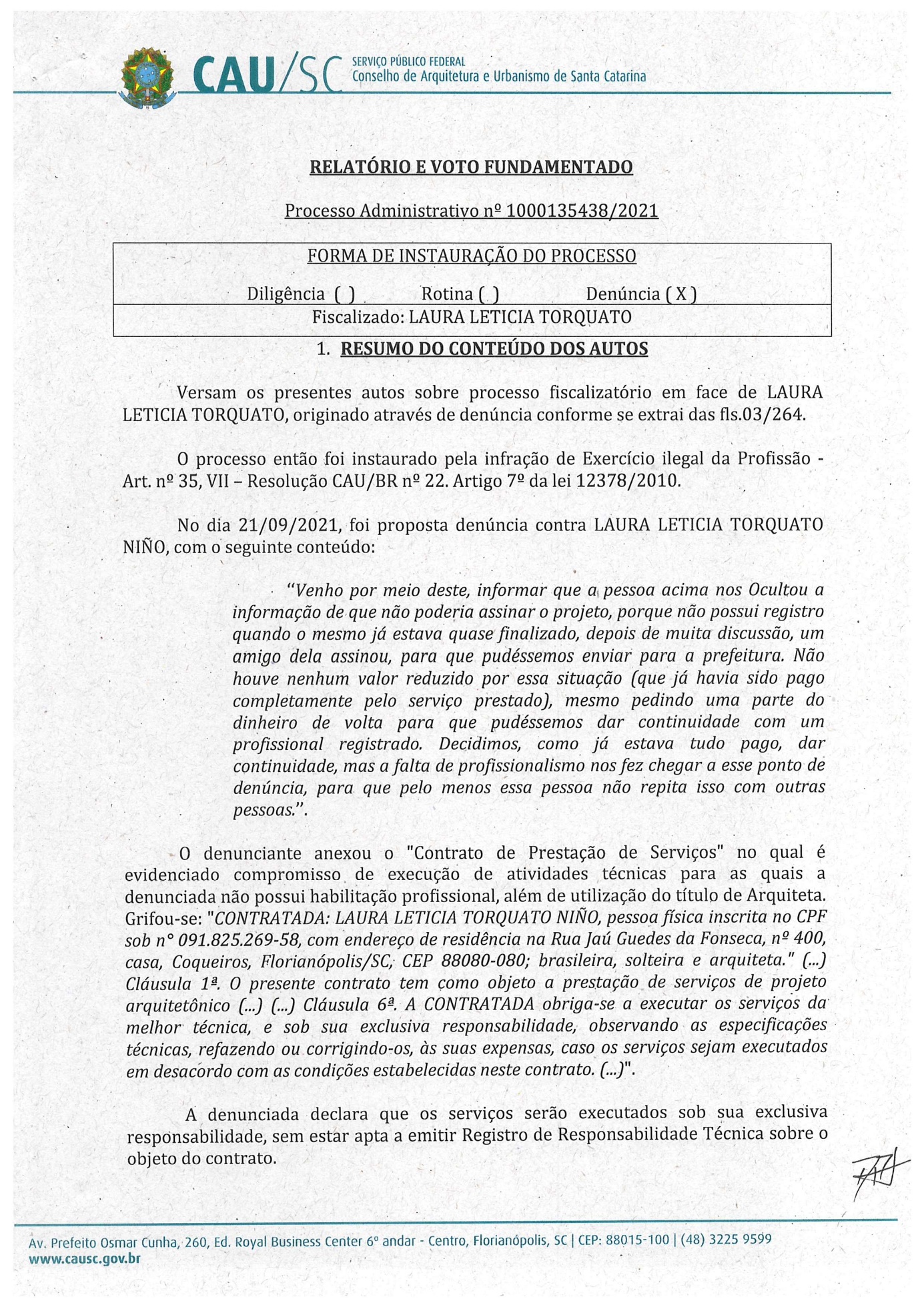 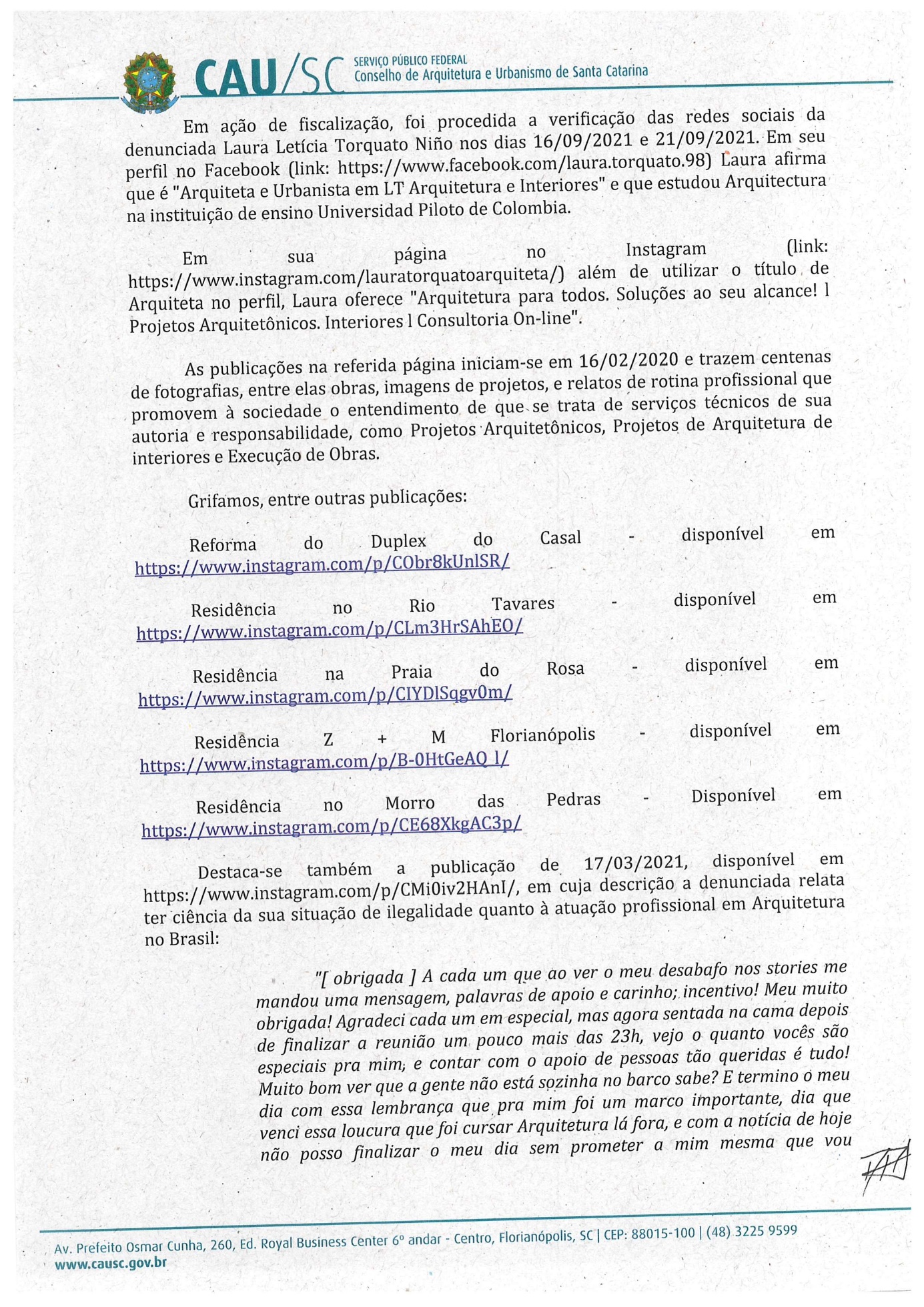 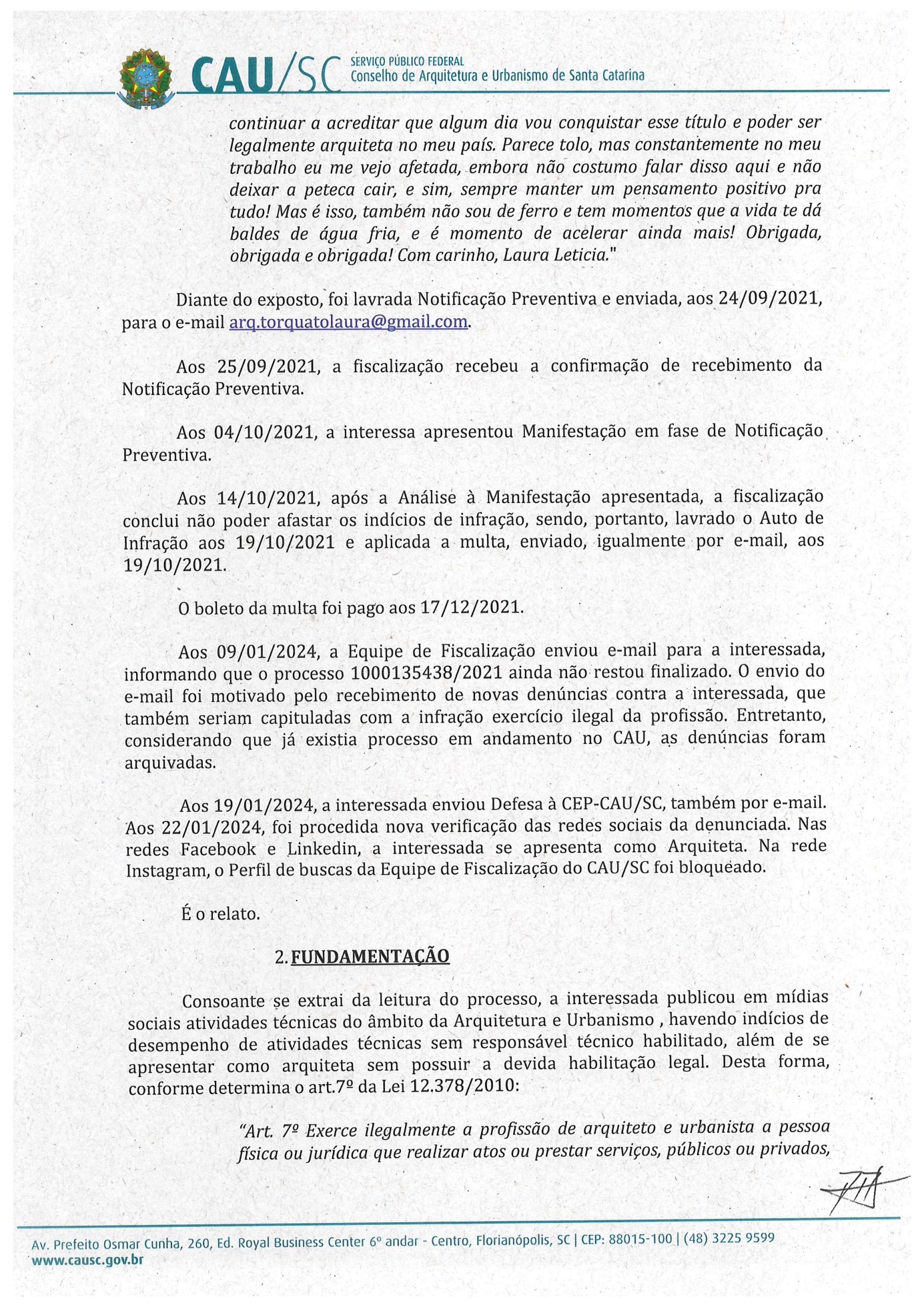 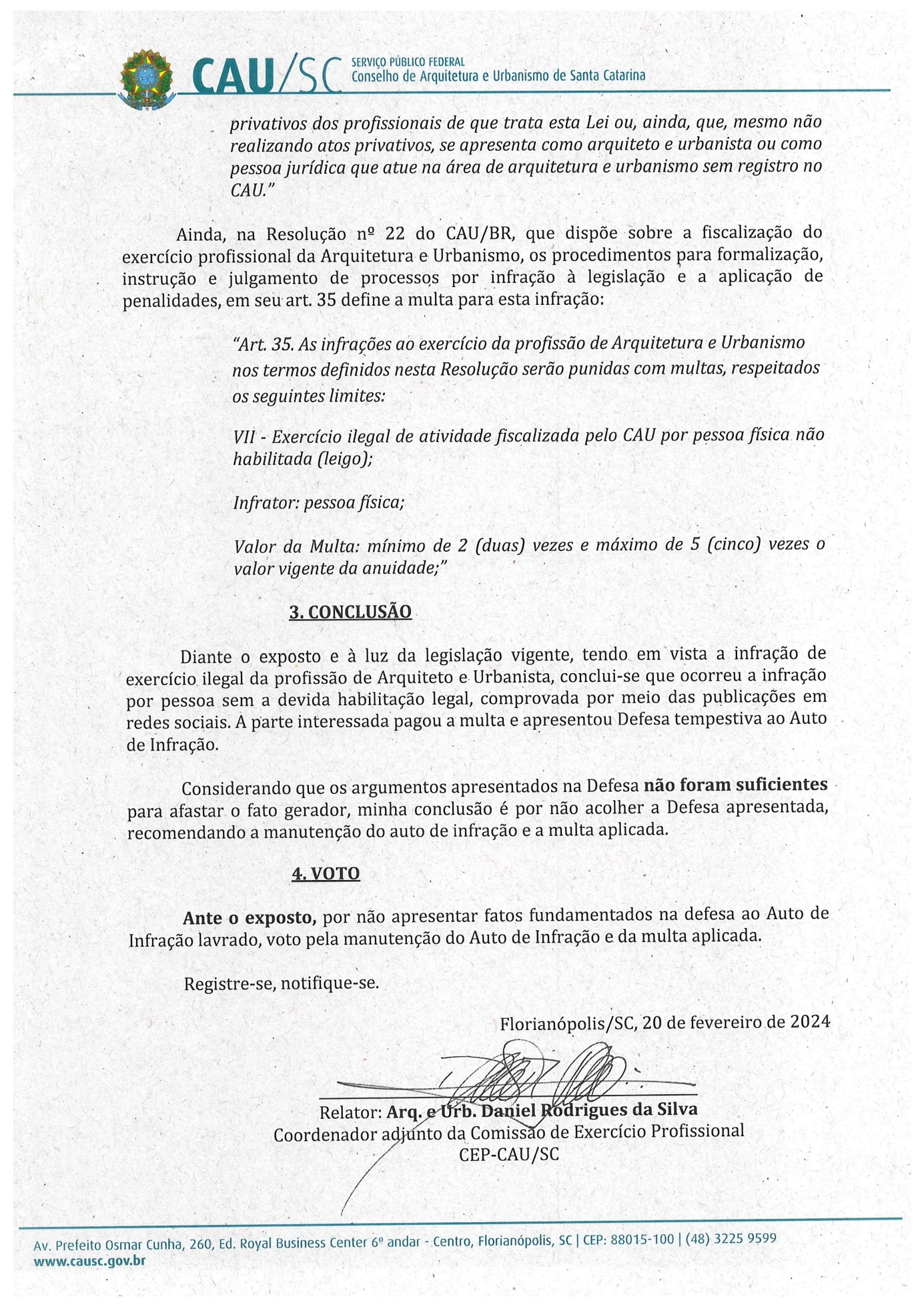 2ª REUNIÃO ORDINÁRIA DA CEP - CAU/SCFolha de Votação PROCESSO1000135438/2021INTERESSADOCEP-CAU/SCASSUNTODecisão de Processo de Fiscalização – CEP-CAU/SCDELIBERAÇÃO Nº 012/2024 – CEP-CAU/SCDELIBERAÇÃO Nº 012/2024 – CEP-CAU/SCDELIBERAÇÃO Nº 012/2024 – CEP-CAU/SCFunçãoConselheiro (a)VotaçãoVotaçãoVotaçãoVotaçãoFunçãoConselheiro (a)SimNãoAbstAusênCoordenadoraEliane De Queiroz Gomes CastroXCoordenador-adjuntoDaniel Rodrigues da SilvaXMembroAretha Lecir Rodrigues dos SantosXMembroLuís Carlos ConsoniXMembroSuzana de SouzaXHistórico da votação:Histórico da votação:Reunião CEP-CAU/SC: 2ª Reunião Ordinária de 2024. Reunião CEP-CAU/SC: 2ª Reunião Ordinária de 2024. Data: 20/02/2024. Matéria em votação: Decisão de Processo de Fiscalização – CEP-CAU/SC. Data: 20/02/2024. Matéria em votação: Decisão de Processo de Fiscalização – CEP-CAU/SC. Resultado da votação: Sim (05) Não (00) Abstenções (00) Ausências (00) Total (05)Resultado da votação: Sim (05) Não (00) Abstenções (00) Ausências (00) Total (05)Ocorrências: - Ocorrências: - Secretário da Reunião: Assistente Administrativo Eduardo Paulon FontesCondutora da Reunião: Coordenadora Eliane de Queiroz Gomes Castro